BACCALAURÉAT GÉNÉRALÉpreuve pratique de l’enseignement de spécialité physique-chimieÉvaluation des Compétences ExpérimentalesCette situation d’évaluation fait partie de la banque nationale.ÉNONCÉ DESTINÉ AU CANDIDATCette situation d’évaluation comporte quatre pages sur lesquelles le candidat doit consigner ses réponses.Le candidat doit restituer ce document avant de sortir de la salle d'examen.Le candidat doit agir en autonomie et faire preuve d’initiative tout au long de l’épreuve.En cas de difficulté, le candidat peut solliciter l’examinateur afin de lui permettre de continuer la tâche.L’examinateur peut intervenir à tout moment, s’il le juge utile.L’usage de la calculatrice avec mode examen actif est autorisé. L’usage de calculatrice sans mémoire « type collège » est autorisé. 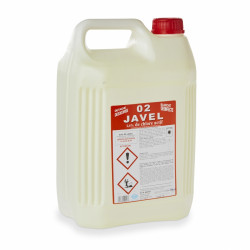 CONTEXTE DE LA SITUATION D’ÉVALUATIONDécouverte par Claude Louis Berthollet à la fin du XVIIIème siècle, l’eau de Javel, solution d’hypochlorite de sodium et de chlorure de sodium, révolutionna les techniques de blanchiment du linge, mais surtout, par ses propriétés bactéricides, l’hygiène. Très vite populaire, elle était produite de façon industrielle dans une petite usine située dans le quartier Javel à Paris qui commercialise alors la « liqueur de Javel ».Ses propriétés dépendent des concentrations en ions hypochlorite et chlorure. On la caractérise par son degré chlorométrique (°cℓ) ou son pourcentage de chlore actif (%ca).Le but de cette épreuve est de vérifier l’indication du pourcentage de chlore actif d’une eau de Javel commerciale. INFORMATIONS MISES À DISPOSITION DU CANDIDATTitrage direct des ions hypochlorite :Les ions hypochlorites CℓO- présents dans l’eau de Javel peuvent être titrés par une solution contenant des ions iodure. Ces ions réagissent suivant l’équation de réaction suivante :3 CℓO-(aq) + I-(aq)  3 Cℓ-(aq) + IO3-(aq)Cette transformation est fortement exothermique. Elle tend donc à augmenter progressivement la température du milieu réactionnel. A l’équivalence du titrage la relation vérifiée par les concentrations des espèces et les volumes mis en jeu est :L’eau de Javel :Les propriétés de l’eau de Javel dépendent du pourcentage de chlore actif (% ca) de la solution, c’est-à-dire de la concentration en ions CℓO- et Cℓ- dissous dans la solution. Deux concentrations existent : L’eau de Javel « normale » à 2,6 % de chlore actif en bouteille ;L’eau de Javel « concentrée » à 4,8 % de chlore actif en berlingot plastique.D’après societechimiquedefrance.frDonnée utile :Masse molaire du chlore : M(Cℓ) = 35,5 g·mol–1Masse volumique de l’eau de Javel = ………… g·mL-1TRAVAIL À EFFECTUER Choix de la méthode de suivi du titrage (20 minutes)Un programme Python permet de simuler le titrage conductimétrique de V1 = 10,0 mL d’une solution d’hypochlorite de sodium de concentration C1 = 1,5 molL–1 par une solution d’iodure de potassium de concentration C2 = 1,0 molL–1.On note V2eqv, le volume équivalent.Exprimer V2eqv en fonction de C1, C2 et V1 en s’appuyant sur les informations mises à disposition.………………………………………………………………………………………………………………………………………………………………………………………………………………………………………………………………………………………………………………………………………………………………………………………………………………………………………………………………………………………………………………………………………………………………………………………………………………………………………………………………………………………………………Compléter les lignes 7, 9, 11 et 13 du programme Python fourni pour simuler ce titrage conductimétrique. Exécuter le programme complété.Justifier qu’il n’est pas possible de suivre par conductimétrie le titrage des ions hypochlorite (présents dans l’eau de Javel) par les ions iodure. ………………………………………………………………………………………………………………………………………………………………………………………………………………………………………………………………………………………………………………………………………………………………………………………………………………………Identifier une grandeur physique variant au cours de ce titrage. ………………………………………………………………………………………………………………………………………………………………………………………………………………………………………………………………………………On suppose que le suivi de l’évolution de cette grandeur physique permet de repérer l’équivalence du titrage étudié.Schématiser dans le cadre ci-dessous le montage expérimental qui permet de titrer les ions hypochlorite présents dans l’eau de Javel en suivant l’évolution de la grandeur identifiée en fonction du volume versé de solution titrante.Mise en œuvre du titrage (30 minutes)Mettre en œuvre le titrage de 50,0 mL d’eau de Javel dans 100 mL d’eau et remplir le tableau suivant avec les valeurs de la grandeur déterminée.Tracer l’évolution de la grandeur mesurée en fonction du volume de solution titrante. Commenter et expliquer son allure.………………………………………………………………………………………………………………………………………………………………………………………………………………………………………………………………………………………………………………………………………………………………………………………………………………………………………………………………………………………………………………………………………………………………………………………………………………………………………………………………………………………………………En déduire, le plus précisément possible la valeur du volume de solution titrante versée à l’équivalence : Veqv =…................Exploitation des résultats (10 minutes)Déduire des résultats précédents le pourcentage de chlore actif (%ca) dans l’eau de Javel étudiée. Commenter le résultat obtenu.………………………………………………………………………………………………………………………………………………………………………………………………………………………………………………………………………………………………………………………………………………………………………………………………………………………………………………………………………………………………………………………………………………………………………………………………………………………………………………………………………………………………………………………………………………………………………………………………………………………………………………………………………………………………………………………………………………………………………………………………………………………………………………………………………………………………………………………………Défaire le montage et ranger la paillasse avant de quitter la salle.NOM : Prénom : Centre d’examen : n° d’inscription : APPEL FACULTATIFAppeler le professeur en cas de difficultéAPPEL n°1Appeler le professeur pour lui présenter le montageou en cas de difficultéVolume de solution titrante (mL)01,02,03,04,05,06,07,08,09,010,011,012,0……………………APPEL n°2Appeler le professeur pour lui présenter les résultatsou en cas de difficulté